        25 гинуар  2021 йыл                            № 9                           25 января  2021 года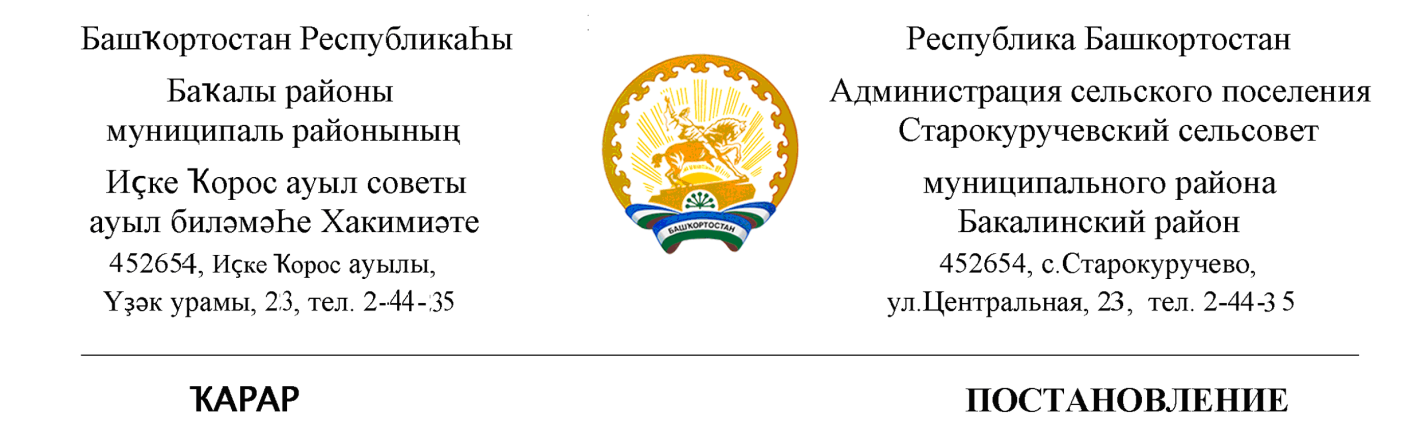                                                      с. СтарокуручевоО присвоении почтового адреса1. Земельному участку кадастровый  номер 02:07:190701:18 :ЗУ1 присвоить почтовый адрес: 452655,  Республика Башкортостан, Бакалинский район, с/с Старокуручевский, д.Новоостанково,  ул.Садовая , д.172.Управляющей делами администрации сельского поселения Старокуручевский сельсовет  Гилаевой Э.С.. внести изменения в похозяйственную книгу.Глава сельского поселенияСтарокуручевский сельсовет                                                     И.М.Маннапов        25 гинуар  2021 йыл                            №  10                          25 января  2021 года                                                     с. СтарокуручевоО присвоении почтового адреса1. Земельному участку кадастровый  номер 02:07:190701:18 :ЗУ6 присвоить почтовый адрес: 452655,  Республика Башкортостан, Бакалинский район, с/с Старокуручевский, д.Новоостанково,  ул.Садовая , д.17а2.Управляющей делами администрации сельского поселения Старокуручевский сельсовет  Гилаевой Э.С.. внести изменения в похозяйственную книгу.Глава сельского поселенияСтарокуручевский сельсовет                                                     И.М.Маннапов        25 гинуар  2021 йыл                            № 11                           25 января  2021 года                                                     с. СтарокуручевоО присвоении почтового адреса1. Земельному участку кадастровый  номер 02:07:190701:18 :ЗУ2 присвоить почтовый адрес: 452655,  Республика Башкортостан, Бакалинский район, с/с Старокуручевский, д.Новоостанково,  ул.Садовая , д.17б2.Управляющей делами администрации сельского поселения Старокуручевский сельсовет  Гилаевой Э.С.. внести изменения в похозяйственную книгу.Глава сельского поселенияСтарокуручевский сельсовет                                                     И.М.Маннапов        25 гинуар  2021 йыл                            №   12                         25 января  2021 года                                                     с. СтарокуручевоО присвоении почтового адреса1. Земельному участку кадастровый  номер 02:07:190701:18 :ЗУ3 присвоить почтовый адрес: 452655,  Республика Башкортостан, Бакалинский район, с/с Старокуручевский, д.Новоостанково,  ул.Садовая , д.17в2.Управляющей делами администрации сельского поселения Старокуручевский сельсовет  Гилаевой Э.С.. внести изменения в похозяйственную книгу.Глава сельского поселенияСтарокуручевский сельсовет                                                     И.М.Маннапов        25 гинуар  2021 йыл                            №  13                          25 января  2021 года                                                     с. СтарокуручевоО присвоении почтового адреса1. Земельному участку кадастровый  номер 02:07:190701:18 :ЗУ4 присвоить почтовый адрес: 452655,  Республика Башкортостан, Бакалинский район, с/с Старокуручевский, д.Новоостанково,  ул.Садовая , д.17г2.Управляющей делами администрации сельского поселения Старокуручевский сельсовет  Гилаевой Э.С.. внести изменения в похозяйственную книгу.Глава сельского поселенияСтарокуручевский сельсовет                                                     И.М.Маннапов        25 гинуар  2021 йыл                            №  14                          25 января  2021 года                                                     с. СтарокуручевоО присвоении почтового адреса1. Земельному участку кадастровый  номер 02:07:190701:18 :ЗУ5 присвоить почтовый адрес: 452655,  Республика Башкортостан, Бакалинский район, с/с Старокуручевский, д.Новоостанково,  ул.Садовая , д.17д2.Управляющей делами администрации сельского поселения Старокуручевский сельсовет  Гилаевой Э.С.. внести изменения в похозяйственную книгу.Глава сельского поселенияСтарокуручевский сельсовет                                                     И.М.Маннапов        25 гинуар  2021 йыл                            №   15                         25 января  2021 года                                                     с. СтарокуручевоО присвоении почтового адреса1. Земельному участку кадастровый  номер 02:07:190701:18 :ЗУ7 присвоить почтовый адрес: 452655,  Республика Башкортостан, Бакалинский район, с/с Старокуручевский, д.Новоостанково,  ул.Садовая , д.17е2.Управляющей делами администрации сельского поселения Старокуручевский сельсовет  Гилаевой Э.С.. внести изменения в похозяйственную книгу.Глава сельского поселенияСтарокуручевский сельсовет                                                     И.М.Маннапов